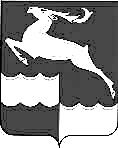 КЕЖЕМСКИЙ РАЙОННЫЙ СОВЕТ ДЕПУТАТОВКРАСНОЯРСКОГО КРАЯРЕШЕНИЕ25.01.2024				          № 39-223			       г. КодинскО ВНЕСЕНИИ ИЗМЕНЕНИЯ В РЕШЕНИЕ КЕЖЕМСКОГО РАЙОННОГО СОВЕТА ДЕПУТАТОВ ОТ 24.12.2014  № 51-287 «ОБ УТВЕРЖДЕНИИ СХЕМЫ ОДНОМАНДАТНЫХ ИЗБИРАТЕЛЬНЫХ ОКРУГОВ ДЛЯ ПРОВЕДЕНИЯ ВЫБОРОВ ДЕПУТАТОВ КЕЖЕМСКОГО РАЙОННОГО СОВЕТА ДЕПУТАТОВ КЕЖЕМСКОГО РАЙОНА КРАСНОЯРСКОГО КРАЯ» В соответствии со статьей 18 Федерального закона от 12.06.2002 №67-ФЗ «Об основных гарантиях избирательных прав и права на участие в референдуме граждан Российской Федерации»,  статьей 7 Федерального закона от 26.11.1996   № 138-ФЗ «Об обеспечении конституционных прав граждан Российской Федерации избирать и быть избранными в органы местного самоуправления», статьей 8 Закона Красноярского края от 02.10.2003 № 8-1411 «О выборах в органы местного самоуправления в Красноярском крае», руководствуясь Законом Красноярского края от 10.06.2010 № 10-4765 «О перечне административно-территориальных единиц и территориальных единиц Красноярского края», статьей 23 Устава района, Кежемский районный Совет депутатов РЕШИЛ:  1. Внести изменение в Приложение к решению Кежемского районного Совета депутатов от 24.12.2014 № 51-287 «Об утверждении схемы одномандатных избирательных округов для проведения выборов депутатов Кежемского районного Совета депутатов Кежемского района Красноярского края» («Кежемский Вестник», 2014, 30 декабря, № 26 (413)), исключив в строке 1 схемы одномандатных избирательных округов слова «Таежинский сельсовет,».2. Контроль за исполнением настоящего решения возложить на комиссию по социальным вопросам и местному самоуправлению (Безруких О.И.).3. Решение вступает в силу в день, следующий за днем его официального опубликования в газете «Кежемский Вестник».Председатель Кежемского районногоСовета депутатовГлава Кежемского районаА.Р. ШнайдерП.Ф. Безматерных